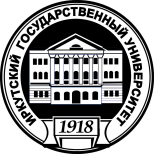 МИНИСТЕРСТВО ОБРАЗОВАНИЯ И НАУКИ РОССИЙСКОЙ ФЕДЕРАЦИИфедеральное государственное бюджетное образовательное учреждение высшего образования «ИРКУТСКИЙ ГОСУДАРСТВЕННЫЙ  УНИВЕРСИТЕТ»ФГБОУ ВО  «ИГУ»ПЕДАГОГИЧЕСКИЙ ИНСТИТУТКафедра социально-экономических дисциплинДополнительная общеобразовательная программа «Подготовка обучающихся к ОГЭ по обществознанию» Федеральное государственное бюджетное образовательное учреждение высшего образования«Иркутский государственный университет»(ФГБОУ ВО «ИГУ»)«Утверждаю»_____________________И.о. ректора ФГБОУ ВО «ИГУ» академик РАН И.В. Бычков«____»________________20___г.Учебно-тематический план программы: «Подготовка обучающихся к ОГЭ по обществознанию» Цель: систематизация, углубление и обобщение знаний и умений учащихся в рамках обществоведческого курса для успешной сдачи ОГЭ. Категория слушателей: обучающиеся 9 классов общеобразовательных школ, обучающиеся профессиональных образовательных учреждений.Срок обучения: 4 месяца (30 часов: 15 дней по 2 часа в неделю).Режим занятий: очныйI) Наименование программы Подготовка обучающихся к ОГЭ по обществознаниюII) Данная ДОП рассчитана на слушателей, занимающихся видом деятельности- образовательная деятельность;- подготовка к сдаче ОГЭ по обществознанию;- углубление знаний базового курса обществознания основной школы;- удовлетворение индивидуальных потребностей в интеллектуальном развитии.III) Категория слушателей обучающиеся 9 классов общеобразовательных школ, обучающиеся профессиональных образовательных учрежденийIV) Цель программыЦелью программы является систематизация, углубление и обобщение знаний и умений обучающихся в рамках обществоведческого курса для успешной сдачи ОГЭ. Задачи:повышение предметной компетентности учеников;развитие у учащихся устойчивого интереса к предмету;краткое изложение и повторение курса обществознания;ознакомление учащихся со структурой и содержанием контрольных измерительных материалов по предмету, распределением заданий различного типа (с выбором ответа, с кратким ответом, с развернутым ответом);овладение умениями и навыками решения типовых тестовых заданий и заданий повышенной и высокой сложности;формирование умения работать с инструкциями, регламентирующими процедуру проведения экзамена в целом;формирование умения эффективно распределять время на выполнение заданий различных типов, правильно оформлять решения заданий с развернутым ответом;формирование позитивного отношения у учащихся к процедуре ОГЭ по обществознанию.V) Объем в часах30 часовVI) Форма обученияочнаяVII) Реализация за счетпо договорам и с физическими и с юридическими лицамиVIII) Ф.И.О. Организатор КПКИстомина О.Б., д-р филос. наук, зав. каф. социально-экономических дисциплин ПИ ИГУIX) Ф.И.О. ПреподавателиИстомина О.Б., д-р филос. наук, зав. каф. социально-экономических дисциплин;Дёмин Ю.А., канд. ист. наук, доцентЛескинен М.И., канд. филос. наук, доцент;Штыков Н.Н., канд. физ.-мат. наук, доцент Томских Е.О., ст. лаборант каф. социально-экономических дисциплинX) Учебный план (в формате MS WORD)ПРИЛАГАЕТСЯ НИЖЕXI) Направление (выберите из списка) 22. Образование и педагогические наукиНаименование модуля, темыВиды занятий в часахВиды занятий в часахВиды занятий в часахВиды занятий в часахВиды занятий в часахНаименование модуля, темыЛекцииПрактические занятияПрактические занятияСРСВсегоНаименование модуля, темыЛекциичасыИнтерактивные формы проведенияСРСВсегоМодуль 1. Человек и обществоМодуль 1. Человек и обществоМодуль 1. Человек и обществоМодуль 1. Человек и обществоМодуль 1. Человек и обществоМодуль 1. Человек и обществоТема 1. Мировоззрение и его типы. Способы формирования мировоззрения.1--1Тема 2. Мышление, сознание, деятельность.11-2Тема 3. Понятие исторического процесса. Цивилизации и общественно-экономические формации.11Технология развития критического мышления-2Тема 4. Субъект и  объект познания. Формы познания. Истина и основные концепции истины.1--1Модуль 2.  ПолитикаМодуль 2.  ПолитикаМодуль 2.  ПолитикаМодуль 2.  ПолитикаМодуль 2.  ПолитикаМодуль 2.  ПолитикаТема 1. Основные концепции власти.1--1Тема 2. Политическая система.1-Дискуссия -1Тема 3. Государство. Функции государства. Формы правления.-1-1Тема 4. Типы политических режимов.1--1Тема 5. Политические партии. Классификация и структура партий.1--1Тема 6. Правовое государство и гражданское общество.-1-1Модуль 3. Социальные отношенияМодуль 3. Социальные отношенияМодуль 3. Социальные отношенияМодуль 3. Социальные отношенияМодуль 3. Социальные отношенияМодуль 3. Социальные отношенияТема 1. Социальная стратификация.1--1Тема 2. Типы социальных групп и их взаимодействие.1-Технологии обучения в сотрудничестве  -1Тема 3. Социальные роли и статусы.-1-1Тема 4. Формы социального контроля.-1-1Тема 5. Семья как социальный институт. Функции семьи.1--1Модуль 4. ПравоМодуль 4. ПравоМодуль 4. ПравоМодуль 4. ПравоМодуль 4. ПравоМодуль 4. ПравоТема 6. Основы трудового и семейного  права.1--1Тема 7. Основы административного и уголовного права.-1-1Тема 6. Основы трудового и семейного  права.1--1Тема 7. Основы административного и уголовного права.1-Презентация-1Тема 6. Основы трудового и семейного  права.-1-1Модуль 5. ЭкономикаМодуль 5. ЭкономикаМодуль 5. ЭкономикаМодуль 5. ЭкономикаМодуль 5. ЭкономикаМодуль 5. ЭкономикаТема 1. Принципы рыночной экономики. Спрос и предложение.1--1Тема 2. Товар и деньги. Функции денег.-1-1Тема 3. Финансовая система государства.  1--1Тема 4. Безработица и ее виды. Методы борьбы с безработицей.-1-1Тема 5. Государственная политика  регулирования экономики.11Технология развития критического мышления-2Тема 6. Принципы мировой торговли.11-2Итого181230